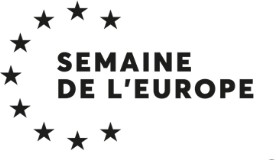 Fiche d’annonce de projet – Semaine de l’Europe du 2 au 9 mai 2023Les partenaires intéressés à mettre sur pied un projet sont responsables de son organisation concrète et de sa promotion en mobilisant leurs propres ressources humaines, matérielles et financières. La Ville de Neuchâtel contribue à la promotion des événements partenaires par une campagne de communication générale. Elle peut fournir sur demande quelques conseils pour l’élaboration des projets. La Ville favorise aussi la mise en réseaux de tous ses partenaires de la Semaine de l’Europe et peut également proposer des synergies dans le but d’assurer le succès de l’ensemble des manifestations.Formulaire à envoyer à europe.neuchatel@ne.ch d’ici au 28 novembre 2022Questions : Nathalie Ljuslin, 032 717 73 97, nathalie.ljuslin@ne.chRenseignementsRenseignementsAssociation(s)/Institution(s) organisatrice(s) (avec site internet si existant)Personne de contactContacts (email, n° tél)Evénement prévuEvénement prévuTitre provisoire de l’événementBref descriptifDans quel domaine ? (musique, danse, théâtre, lecture, conférence, etc.)Quel est le lien avec le thème« Femmes en Europe » ?Dans quel axe (1-2-3) s’inscrit votre événement (voir présentation de la thématique en annexe)Date(s) idéale(s), comprise(s) entre le 2 et le 9 mai 2023Lieu de l’événement (dans le canton de Neuchâtel)Commentaire éventuel